Murdochs Abandon Unification Of News Corp. And FoxRupert Murdoch has aborted his fall 2022 proposal to reunite Fox with News Corp., which owns media outlets like Harper Collins and the Wall Street Journal, saying that he and son Lachlan have "determined that a combination is not optimal for the shareholders" of either company. Lachlan is the CEO of Fox, and the family owns an average 40% of both companies' voting rights through a trust.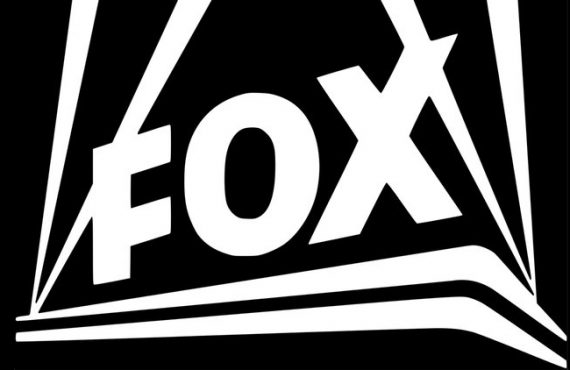 CNBC 1/24/23https://www.cnbc.com/2023/01/24/rupert-murdoch-calls-off-proposed-fox-news-corp-merger.html 